Вопросы II онлайн-викторины«Служу России!», посвященной Дню защитника Отечества(дистанционный формат)Старше старшего сержанта, но младше младшего лейтенанта, а звезд на погонах столько, сколько стволов у «Шилки». О каком воинском звании идет речь? / Правильный ответ – 1 баллСтарше старшего сержанта, но младше младшего лейтенанта, а звезд на погонах столько, сколько стволов у «Шилки». О каком воинском звании идет речь? / Правильный ответ – 1 баллСтарше старшего сержанта, но младше младшего лейтенанта, а звезд на погонах столько, сколько стволов у «Шилки». О каком воинском звании идет речь? / Правильный ответ – 1 баллСтарше старшего сержанта, но младше младшего лейтенанта, а звезд на погонах столько, сколько стволов у «Шилки». О каком воинском звании идет речь? / Правильный ответ – 1 баллмичманмичманмичманпрапорщикпрапорщикпрапорщикстаршинастаршинастаршинастарший прапорщикстарший прапорщикстарший прапорщикНазовите армейский спортивный клуб / правильный ответ – 1 балл:Назовите армейский спортивный клуб / правильный ответ – 1 балл:Назовите армейский спортивный клуб / правильный ответ – 1 балл:Назовите армейский спортивный клуб / правильный ответ – 1 балл:БуревестникБуревестникБуревестникСпартакСпартакСпартакДинамоДинамоДинамоЛокомотивЛокомотивЛокомотивСКАСКАСКАСоотнесите танк и период его активного использования / каждый правильный ответ – 2 балла:Соотнесите танк и период его активного использования / каждый правильный ответ – 2 балла:Соотнесите танк и период его активного использования / каждый правильный ответ – 2 балла:Соотнесите танк и период его активного использования / каждый правильный ответ – 2 балла:БТ-71930-е годыТ-601940-е годыТ-641970-80-е годыСоотнесите боевой самолет и период его активного использования / правильный ответ – 4 балла:Соотнесите боевой самолет и период его активного использования / правильный ответ – 4 балла:Соотнесите боевой самолет и период его активного использования / правильный ответ – 4 балла:Соотнесите боевой самолет и период его активного использования / правильный ответ – 4 балла:Илья Муромецначало XX векаИ-161930-е годыИл-21940-е годыМиг-291980-е годыСколько в нашем городе проживало и похоронено Героев Советского Союза? Назовите их / правильный ответ – 2 балла.Чубаров Алексей Кузьмич, Овчаркин Владимир ПрокофьевичСколько в нашем городе проживало и похоронено Героев Советского Союза? Назовите их / правильный ответ – 2 балла.Чубаров Алексей Кузьмич, Овчаркин Владимир ПрокофьевичСколько в нашем городе проживало и похоронено Героев Советского Союза? Назовите их / правильный ответ – 2 балла.Чубаров Алексей Кузьмич, Овчаркин Владимир ПрокофьевичСколько в нашем городе проживало и похоронено Героев Советского Союза? Назовите их / правильный ответ – 2 балла.Чубаров Алексей Кузьмич, Овчаркин Владимир ПрокофьевичОборона какого города отражена в фильме «Днепровский рубеж»? / правильный ответ – 1 балл.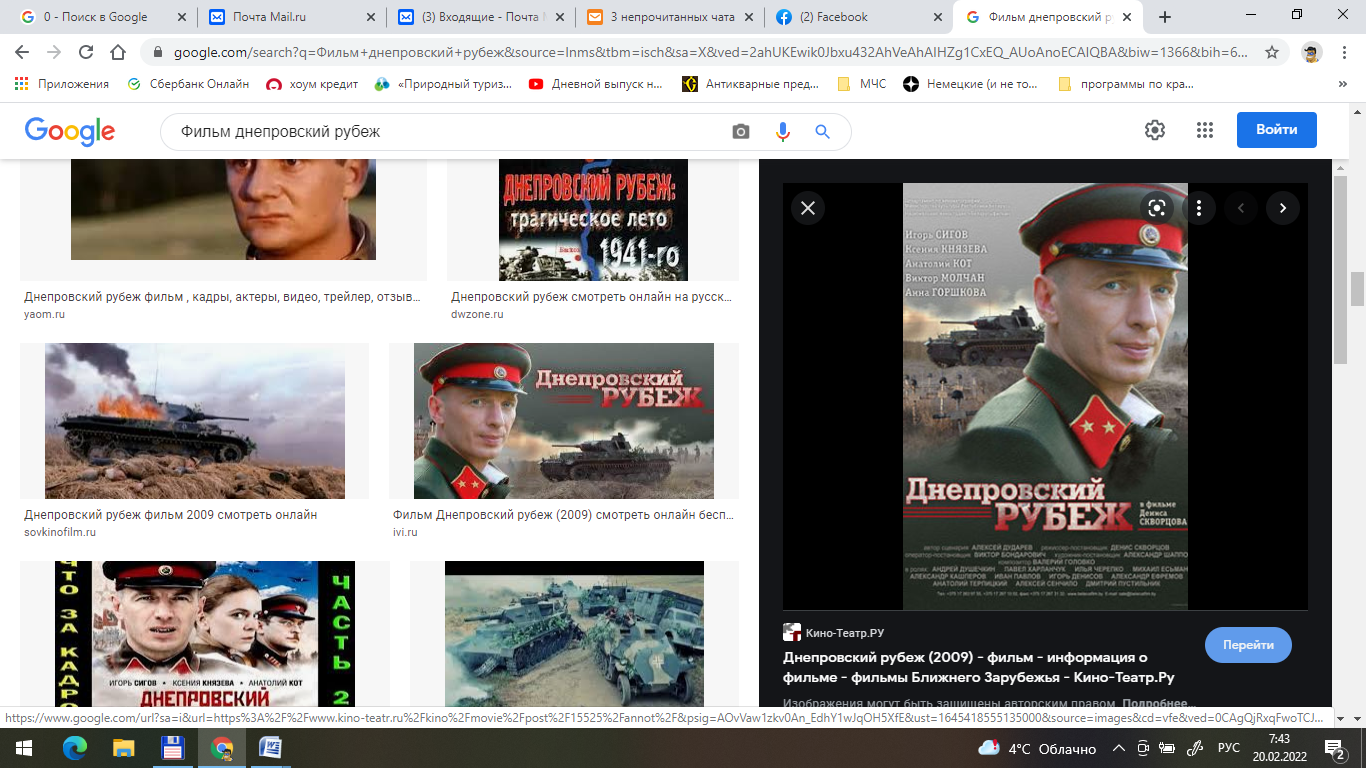 Оборона какого города отражена в фильме «Днепровский рубеж»? / правильный ответ – 1 балл.Оборона какого города отражена в фильме «Днепровский рубеж»? / правильный ответ – 1 балл.Оборона какого города отражена в фильме «Днепровский рубеж»? / правильный ответ – 1 балл.КиевКиевКиевМогилевМогилевМогилевДнепропетровскДнепропетровскДнепропетровскВ нашем городе жил Герой Социалистического труда, награжденный и за ратный подвиг многими орденами и медалями, но особенным было то, что он трижды был награжден медалью «За отвагу», которую высоко ценят солдаты. Назовите имя этого человека. Правильный ответ – 1 балл.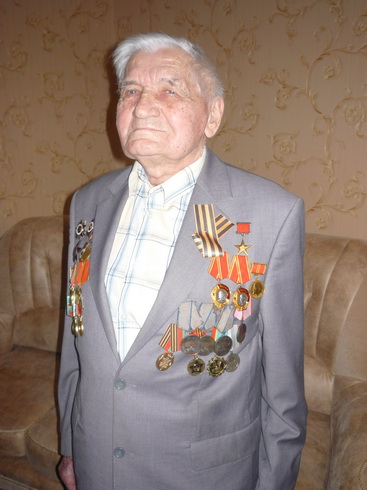 Соболевский Антон КузьмичВ нашем городе жил Герой Социалистического труда, награжденный и за ратный подвиг многими орденами и медалями, но особенным было то, что он трижды был награжден медалью «За отвагу», которую высоко ценят солдаты. Назовите имя этого человека. Правильный ответ – 1 балл.Соболевский Антон КузьмичВ нашем городе жил Герой Социалистического труда, награжденный и за ратный подвиг многими орденами и медалями, но особенным было то, что он трижды был награжден медалью «За отвагу», которую высоко ценят солдаты. Назовите имя этого человека. Правильный ответ – 1 балл.Соболевский Антон КузьмичВ нашем городе жил Герой Социалистического труда, награжденный и за ратный подвиг многими орденами и медалями, но особенным было то, что он трижды был награжден медалью «За отвагу», которую высоко ценят солдаты. Назовите имя этого человека. Правильный ответ – 1 балл.Соболевский Антон КузьмичНазовите имя первого преподавателя начальной военной подготовки в средней школе № 10 города Волгодонска (в настоящее время – МБОУ СШ «Центр образования» г. Волгодонска). Небольшая подсказка: он же был первым военным комиссаром города Волгодонска. Правильный ответ – 2 балла.Клейменов Олег ГригорьевичНазовите имя первого преподавателя начальной военной подготовки в средней школе № 10 города Волгодонска (в настоящее время – МБОУ СШ «Центр образования» г. Волгодонска). Небольшая подсказка: он же был первым военным комиссаром города Волгодонска. Правильный ответ – 2 балла.Клейменов Олег ГригорьевичНазовите имя первого преподавателя начальной военной подготовки в средней школе № 10 города Волгодонска (в настоящее время – МБОУ СШ «Центр образования» г. Волгодонска). Небольшая подсказка: он же был первым военным комиссаром города Волгодонска. Правильный ответ – 2 балла.Клейменов Олег ГригорьевичНазовите имя первого преподавателя начальной военной подготовки в средней школе № 10 города Волгодонска (в настоящее время – МБОУ СШ «Центр образования» г. Волгодонска). Небольшая подсказка: он же был первым военным комиссаром города Волгодонска. Правильный ответ – 2 балла.Клейменов Олег ГригорьевичИмя великого флотоводца России, в честь которого в нашем городе традиционно проходит конкурс творческих работ. Правильный ответ – 1 балл (образец – Суворов Александр Васильевич – «Суворовский натиск»)Ушаков Федор Федорович – «Ушаковские чтения»Имя великого флотоводца России, в честь которого в нашем городе традиционно проходит конкурс творческих работ. Правильный ответ – 1 балл (образец – Суворов Александр Васильевич – «Суворовский натиск»)Ушаков Федор Федорович – «Ушаковские чтения»Имя великого флотоводца России, в честь которого в нашем городе традиционно проходит конкурс творческих работ. Правильный ответ – 1 балл (образец – Суворов Александр Васильевич – «Суворовский натиск»)Ушаков Федор Федорович – «Ушаковские чтения»Имя великого флотоводца России, в честь которого в нашем городе традиционно проходит конкурс творческих работ. Правильный ответ – 1 балл (образец – Суворов Александр Васильевич – «Суворовский натиск»)Ушаков Федор Федорович – «Ушаковские чтения»Как называется многолетний печатный проект в Волгодонске о фронтовиках, тружениках тыла и детях войны? Правильный ответ – 2 балла.Как называется многолетний печатный проект в Волгодонске о фронтовиках, тружениках тыла и детях войны? Правильный ответ – 2 балла.Как называется многолетний печатный проект в Волгодонске о фронтовиках, тружениках тыла и детях войны? Правильный ответ – 2 балла.Как называется многолетний печатный проект в Волгодонске о фронтовиках, тружениках тыла и детях войны? Правильный ответ – 2 балла.Память народаПамять народаПамять народаПодвиг народаПодвиг народаПодвиг народаЭхо войны Эхо войны Эхо войны Герой без звездыГерой без звездыГерой без звездыЭхо Победной весныЭхо Победной весныЭхо Победной весныВ каком году было создано и зарегистрировано Всероссийское детско-юношеское военно-патриотическое общественное движение «Юнармия»? Правильный ответ – 1 балл.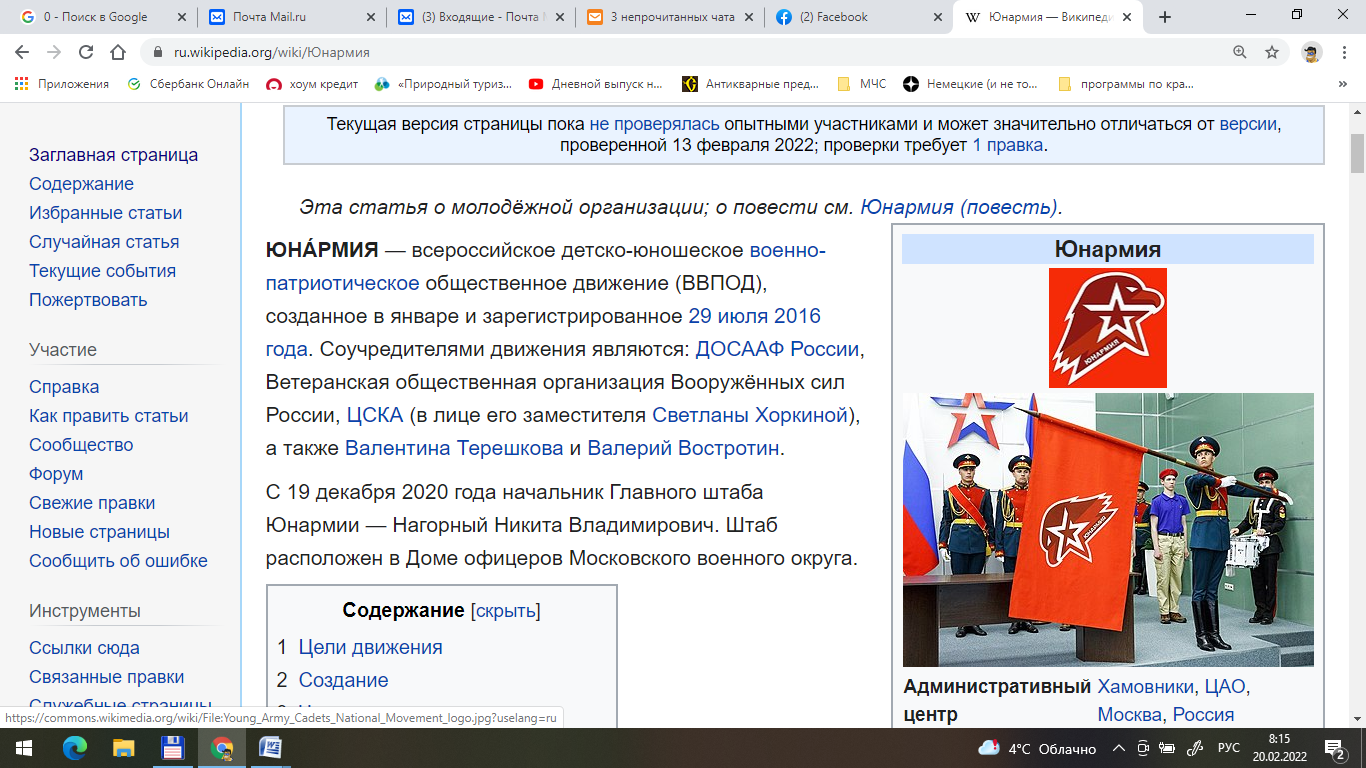 2012201420162018В каком году было создано и зарегистрировано Всероссийское детско-юношеское военно-патриотическое общественное движение «Юнармия»? Правильный ответ – 1 балл.2012201420162018В каком году было создано и зарегистрировано Всероссийское детско-юношеское военно-патриотическое общественное движение «Юнармия»? Правильный ответ – 1 балл.2012201420162018В каком году было создано и зарегистрировано Всероссийское детско-юношеское военно-патриотическое общественное движение «Юнармия»? Правильный ответ – 1 балл.2012201420162018Почетный гражданин города Волгодонска, награжденный орденом Красного Знамени. Правильный ответ – 2 балла.Светлишнев Андрей МихайловичПочетный гражданин города Волгодонска, награжденный орденом Красного Знамени. Правильный ответ – 2 балла.Светлишнев Андрей МихайловичПочетный гражданин города Волгодонска, награжденный орденом Красного Знамени. Правильный ответ – 2 балла.Светлишнев Андрей МихайловичПочетный гражданин города Волгодонска, награжденный орденом Красного Знамени. Правильный ответ – 2 балла.Светлишнев Андрей МихайловичКто изображен на фото? Чем прославился этот человек? Правильный ответ – 2 балла.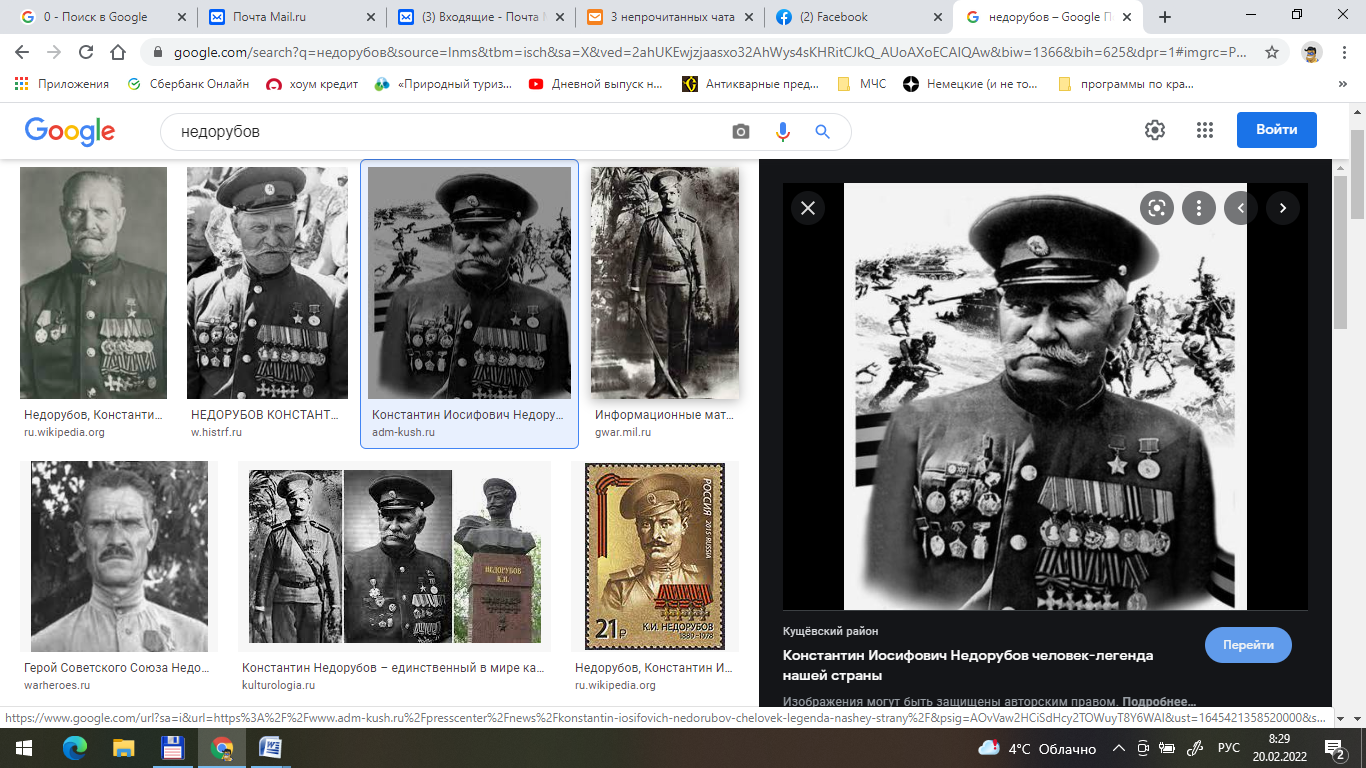 Недорубов Константин Иосифович, Герой Советского Союза, полный Георгиевский кавалер, успешно провел бой под станицей Кущевской. Кто изображен на фото? Чем прославился этот человек? Правильный ответ – 2 балла.Недорубов Константин Иосифович, Герой Советского Союза, полный Георгиевский кавалер, успешно провел бой под станицей Кущевской. Кто изображен на фото? Чем прославился этот человек? Правильный ответ – 2 балла.Недорубов Константин Иосифович, Герой Советского Союза, полный Георгиевский кавалер, успешно провел бой под станицей Кущевской. Кто изображен на фото? Чем прославился этот человек? Правильный ответ – 2 балла.Недорубов Константин Иосифович, Герой Советского Союза, полный Георгиевский кавалер, успешно провел бой под станицей Кущевской. Назовите фамилию скульптора и название бывшей станицы, где установлен этот памятник. Правильный ответ – 2 балла.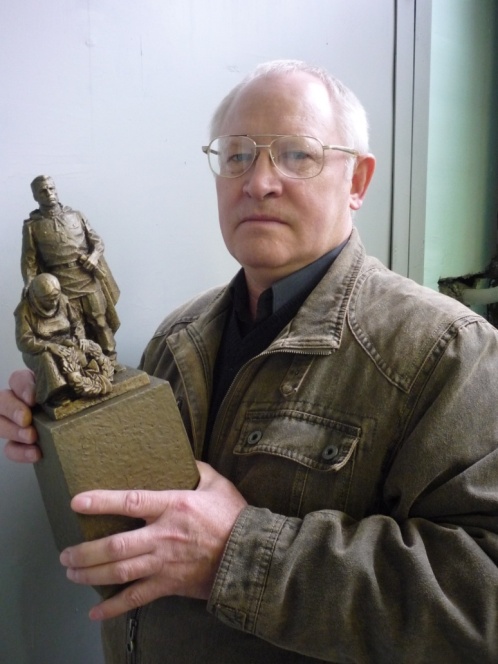 Егор Егорович Дердиященко, станица СтаросоленовскаяНазовите фамилию скульптора и название бывшей станицы, где установлен этот памятник. Правильный ответ – 2 балла.Егор Егорович Дердиященко, станица СтаросоленовскаяНазовите фамилию скульптора и название бывшей станицы, где установлен этот памятник. Правильный ответ – 2 балла.Егор Егорович Дердиященко, станица СтаросоленовскаяНазовите фамилию скульптора и название бывшей станицы, где установлен этот памятник. Правильный ответ – 2 балла.Егор Егорович Дердиященко, станица СтаросоленовскаяЧто такое булат? Правильный ответ – 1 балл.Особый вид стали для клинков, сабель, кинжаловЧто такое булат? Правильный ответ – 1 балл.Особый вид стали для клинков, сабель, кинжаловЧто такое булат? Правильный ответ – 1 балл.Особый вид стали для клинков, сабель, кинжаловЧто такое булат? Правильный ответ – 1 балл.Особый вид стали для клинков, сабель, кинжалов